МИНИСТЕРСТВО НАУКИ И ВЫСШЕГО ОБРАЗОВАНИЯ РОССИЙСКОЙ ФЕДЕРАЦИИФедеральное государственное бюджетное образовательное учреждение высшего образования«КАЗАНСКИЙ ГОСУДАРСТВЕННЫЙ ЭНЕРГЕТИЧЕСКИЙ УНИВЕРСИТЕТ»(ФГБОУ ВО «КГЭУ»)ДИСПЕТЧЕРИЗАЦИЯ И УПРАВЛЕНИЕ В ЭЛЕКТРОЭНЕРГЕТИКЕXVI ВСЕРОССИЙСКАЯ ОТКРЫТАЯ МОЛОДЕЖНАЯ НАУЧНО-ПРАКТИЧЕСКАЯ КОНФЕРЕНЦИЯПРОГРАММА20 – 22 октября 2021 г.Казань 2021НАПРАВЛЕНИЕ 1: ЭлектрооборудованиеСписок секционных докладов(очередность выступления докладчиков определяется модератором секции)Продолжительность доклада 10 мин. Ответы на вопросы 5 мин1. Баширов А.А., Казмирук Л.О., Сандаков В.Д., КГЭУМетодика проведения исследования влияния параметров светодиодных излучателей на растения2.Белкова Д.Н., 	МИФИПодход к разработке активного фильтра субгармоник тока для эффективного подавления субсинхронного резонанса3. Варганова А.В., МГТУ им. Г.И. НосоваОптимизационная модель внешнего источника электрической энергии в условиях систем электроснабжения с распределенной генерацией4. Вахитов Х.Ф., Филина О.А., КГЭУКомплекс вычислительных алгоритмов вибрационной диагностики5. Гиниятуллина И.Н., Рудаков А.И., КГЭУВнедрение автоматизированной системы управления комплексом автономного энергосбережения6. Гиниятуллина И.Н., Рудаков А.И., КГЭУНечеткое управление солнечной батареей7. Гурлихина Ю.С.,  Денисова А.Р., Иванова В.Р., КГЭУРасчет и выбор элементов гибридной системы питания жилого дома 8. Денисова А.Р., Аманова Г.А., Мухаметшина Е.С., КГЭУ, КНИТУ им. А. Н. Туполева – КАИИсследование влияния качества электрической энергии на функционирование станков сЧПУ9. Денисова А.Р., Исаева О.В., Залилова Р.А., КГЭУЭнергосберегающие технологии в системах офисного освещения10. Денисова А.Р., Савин Н.А., Афонина Н.К., КГЭУРазработка автоматизированной системы управления освещением с использованием языков стандарта МЭК 61131-311. Загидуллин А.М., Шарипов И.М.,КГЭУФиламентные светодиодные лампы: преимущества и недостатки.12. Иванова В.Р., Третьяков Н.А., Гусамов Д.И., КГЭУРазработка автоматизированной системы управления ветрогенераторной установкой с использованием языков стандарта МЭК 61131-313. Кадырмятов Ю.Р., Денисова Н.В., КГЭУЦифровые решения в электроснабжении14. Касимов В.А., Лазарева А.В., Петрова Е.А., КГЭУВлияние температуры проводов воздушных линий электропередачи на затухание локационных сигналов15. Лямзина Д.Ю., Сафин А.Р., КГЭУПерспективы применения бесконтактной индуктивной передачи электроэнергии для зарядки электромобилей16.Маркелова О.В., Сандаков В.Д., КГЭУРазработка автоматизированной системы управления вентиляционной установкой17. Маслахова М.Н., Роженцова Н.В., КГЭУСистема автоматического управления работой основных физических параметров теплицы18.Маслов Е.А., Воронин А.А., СамГТУОптимизация организации ремонтов оборудования19. Местников Н.П., Альзаккар А.М-Н., Васильев П.Ф., СВФУ им. М.К. Аммосова, 	КГЭУ, ИФТПС им. В.П. Ларионова СО РАНРазработка способа повышения энергоэффективности фотоэлектрической солнечной установки в условиях севера20. Музюкова Д.С., КГЭУОценка потенциала вторичной энергии промышленных систем на примере целлюлозно-бумажного производства21. Назипов Р. Р., Ситников С.Ю., КГЭУИзмерения truerms значений переменного тока с помощью микроконтроллера22. Немцева М.А., Сидоров А.Е., КГЭУПринцип частотно-параметрического регулирования скорости вращения асинхронного привода насосов канализационной насосной станции23. Немцева М.А., Сидоров А.Е., КГЭУРазработка автоматизированной системы управления насосной станицей с двумя насосами с использованием языка непрерывных функциональных схем CFC24. Петров А.Р., Петрова Р.М., Гибадуллин Р.Р., КГЭУРазработка метематической модели линейного генератора25. Петрова Р.М., Петров А.Р., Сафин А.Р., КГЭУДистанционный мониторинг силовых трансформаторов26. Роженцова Н.В., Афонина Н.К., Савин Н.А., КГЭУРазработка автоматизированной системы управления электроприводом пассажирского лифта с использованием языков стандарта МЭК 61131-327. Рудаков А.И., Гиниятуллина И.Н., КГЭУСогласование работы источников солнечной и ветровой энергии при получении электрической28. Семенова О.Д., Тукшаитов Р.Х.,КГЭУО некоторых терминологических недостаткахГОСТ 32144-201329. Сидоров А.Е., КГЭУХарактеристика проблемы статистических и имитационных подходов к оптимизации развития энергоситемы30. Татур И.Э., Компанеец Б.С., АлтГТУ им. И.И. ПолзуноваАнализ эффективности использования установленной мощности в электрической сети31. Филимонов С.С., Николаев К.В., Исрафилов Ш.Д., КГЭУ, ООО «ЭлектроОптима»Измерение глубины залегания кабельных линий индукционным методом32. Хусаинова А.Ф., КГЭУПути повышения качества электроэнергии в электрических сетях по напряжениюНАПРАВЛЕНИЕ 2: РЗА, ЛИНИИ ЭЛЕКТРОПЕРЕДАЧ И ПОДСТАНЦИИПредседатель: 	Максимов В.В., кандидат технических наук, зав. кафедрой ЭСиСФГБОУ ВО «КГЭУ»Сопредседатели:	Губаев Д.Ф., кандидат технических наук, зав. кафедрой РЗиА ФГБОУ ВО «КГЭУ»	Иванов И.Ю., главный специалист СРЗА, Филиала АО «СО ЕЭС» РДУ ТатарстанаЭксперты:	Гарифуллин М.Ш., профессор кафедры ЭСиС ФГБОУ ВО «КГЭУ»	Воркунов О.В., доцент кафедры ЭСиС ФГБОУ ВО «КГЭУ»	Сабитов А.Х., доцент кафедры ЭСиС ФГБОУ ВО «КГЭУ»	Валиуллина Д.М., доцент кафедры ЭСиС ФГБОУ ВО «КГЭУ»	Куракина О.Е., доцент кафедры ЭСиС ФГБОУ ВО «КГЭУ»	Маклецов А.М., доцент кафедры ЭСиС ФГБОУ ВО «КГЭУ»	Муратаева Г.А., доцент кафедры ЭСиС ФГБОУ ВО «КГЭУ»	Писковацкий Ю.В., доцент кафедры РЗА ФГБОУ ВО «КГЭУ»	Хазиахметов Р.М., старший преподаватель кафедры РЗА ФГБОУ ВО «КГЭУ	Кубарев А.Ю., доцент кафедры ЭС ФГБОУ ВО «КГЭУ»Секретарь:	Самофалов Ю.О., старший преподаватель кафедры ЭСиС ФГБОУ ВО «КГЭУ»Список секционных докладов(очередность выступления докладчиков определяется модератором секции)Продолжительность доклада 10 мин. Ответы на вопросы 5 минут1. Альзаккар А.М., Местников Н.П., Алхадж Хассан.Ф., КГЭУ, СВФУим. М.К. АммосоваВлияние электрических соединений на поддержание устойчивости (частота - угол ротора) в нормальных и аварийных ситуациях на уровне напряжения (230-400) кВ2. Ахуньянов В.Ф., Седов П.А., Филиал АО «СО ЕЭС» Башкирское РДУЭффективность применения накопителей элетроэнергии для потребителей, участвующих в механизме управления спросом на электроэнергию3. Бочкарев Г.Д., СГКСпособ определения баланса активной и реактивной мощности на участке цепи электроэнергетической системы4. Ветчинкина А.В., КГЭУТепловизионный контроль подвесной изоляции с помощью беспилотных летательных средств5. Гайнутдинов А.А., КГЭУСравнение интерфейсов RS-485, RS-422, RS-232 для электроэнергетических систем6. Гарафутдинов Р.Р., Филиал АО «СО ЕЭС» Башкирское РДУТехнология виртуального синхронного генератора как средство повышения устойчивости энергосистемы7. Гервасьева Ю.Р., Максимов В.В., КГЭУМоделирование электрических токов с помощью программного комплекса COMSOL Multiphysics8. Гизатуллин А.Р., Доломанюк Л.В., Куракина О.Е., КГЭУАнализ метода спектроскопии для определения влияния ароматических углеводородов на качество трансформаторного масла в процессе эксплуатации9. Гизатуллин А.Р., Доломанюк Л.В., КГЭУКонтроль содержания ароматических углеводородов с помощью метода спектроскопии10. Гильфанова А.Э., КГЭУРазработка программы автоматизированного проектирования кабельной линии электропередачи11. Гиниятуллина Р.Р., Максимов В.В., КГЭУ	Математическое моделирование режима напряжения и электропотребления в распределительной сети12. Захаров А.В., КГЭУСтандартные процедуры регенерации трансформаторного масла13. Зуев А.И., МЭИМетод превентивного управления нагрузкой в электрических сетях 0,4 кВ для предотвращения возникновения аварий14. Иванова Е.В., КГЭУОсобенности мониторинга цифровой подстанции в условиях цифровизации технологий15. Иманаева А.Р., Хайруллина К.С., Пушкарева А.З., Филиал АО «СО ЕЭС» Башкирское РДУАнализ влияния изменения режима заземления грозотросов ВЛ 110 кВ и выше на токи короткого замыкания 16. Исламов И.И., КГЭУНаправления совершенствования методов определения места повреждений линий электропередач по параметрам аварийного режима17. Исрафилов Ш.Д., Филимонов С.С., Николаев К.В., КГЭУ, ООО «ЭлектроОптима»Определение границ различных способов прокладки кабельной линии в грунте18. Камалиева Л.И., КГЭУАнализ индикаторов короткого замыкания в сетях 6-35 кВ19. Латыпова А.А., КГЭУОтключающая способность выключателей с изоляцией на основе CO220. Мавляветдинов А.А., Валиуллина Д.М., КГЭУСнижение потерь электроэнергии в распределительных сетях21. Максакова Е.Д., КГЭУЗащита ближнего резервирования автотрансформатора22. Малькова Я.Ю., Уфа Р.А., НИ ТПУАнализ низкочастотных колебаний в современных энергосистемах23. Минаев И.А., Минегалиев И.М.КГЭУИсследование коммутационных сигналов в модели линии электропередач24. Минегалиев И.М., Куракина О.Е., КГЭУПреимущества использования спектроскопии для определения влагосодержания трансформаторных масел25. Мусаев Т.А., Хабибуллин М.Н., Валеев И.М., АО «Сетевая компания», КГЭУИсследование корреляционно-регрессионной зависимости между показателями баланса электрической энергии26. Мустафин Р.Г., Стоцкий К.С., Филиал АО «СО ЕЭС» Башкирское РДУИспользование системы накопителей электроэнергии, как средство повышения максимально допустимого перетока в контролируемых сечениях27. Назаров А.А., Филиал АО «СО ЕЭС» Смоленское РДУМетодика комплексной оценки надёжности линий электропередачи при оперативно-диспетчерском управлении28. Нигматуллина Г.Ф., Саляхутдинов Р.А., КГЭУОпределение влагосодержания бумажной изоляции29. Оборина Е.В., Маклецов А.М., КГЭУПодходы к реконструкции распределительных устройств30. Петрова А.С., АлтГТУ им. И.И. ПолзуноваОпределение длительности перерывов электроснабжения потребителей в сельской местности31. Петропавловский В.Е., КГЭУВнедрение интеллектуальных адаптивныхсетей32. Рахимов О.С.,Тошходжаева М.И., ПИТТУим. академика М. С. ОсимиАнализ устойчивости электроэнергетической системы с распределенной генерацией методом имитационного моделирования в среде MATLAB33. Сабиров Р.Р., Мухаметжанов Р.Н., КГЭУКонденсаторные установки автоматической компенсации реактивной мощности34. Садыков В.О., Рахманкулов Ш.Ф., Максимов В.В., КГЭУКомплексная система Eocortex для сбора и обработки видеоинформации на основе сетевых видеокамер35. Салахутдинов Б.М., Шириев Р.Р., КГЭУО повышении эффективности мобильных солнечных электростанций36. Самарханова Р.И., Валиуллина Д.М., КГЭУМетоды диагностики мест повреждения кабельных линий37. Сапцына Е.Ю., Абеуов Р.Б., НИ ТПУАлгоритм синхронизации энергорайона с сетью энергосистемы38. Сахабутдинов А.А., КГЭУСпециальные меры по ограничения пускового тока, необходимые для переключения конденсаторных батарей среднего напряжения39. Седюк Я.Н., Федоров А.А., Филиал АО «СО ЕЭС» Башкирское РДУОптимизация затрат времени диспетчерского персонала путем внедрения искусственного интеллекта с голосовым управлением40. Семенов М.Н., Иванов К.В., КГЭУ, Филиал АО «СО ЕЭС» ОДУ Средней Волги, ООО «Энергозащита»Определение замера первой ступени дистанционной защиты от всех видов КЗ при замыкании на землю с учетом влияния взаимоиндукции41. Смирнов Д.А., Хузяшев Р.Г., КГЭУМоделирование в пакете PSCAD режима однофазного замыкания на землю42. Тухфатуллин И. Р., КГЭУАнализ оцифрованных сигналов переходного процесса43. Уткина В.Н., КГЭУНесимметрия напряжений в распределительных сетях44. Фомин К.Д., КГЭУЦифровой двойник в электрических сетях45. Хамидуллина К.Р., Феоктистов Д.И.,КГЭУИсследование импульсных перенапряжений при коммутациях вакуумных выключателей46. Хафизов Л. А., КГЭУСистема телеметрии для бесперебойного функционирования умных сетей47. Целовальникова Д.Л., КГЭУСистемы виброконтроля лобовых частей обмотки статора гидрогенератора48. Червяков В.С., КГЭУРазработка альтернативной схемы выдачи мощности ТЭЦ с установками ПГУ49. Яхин Ш.Р., Сабитов А.Х., КГЭУСоздание модели для поиска элементов ЛЭП по изображениямНАПРАВЛЕНИЕ 3: УПРАВЛЕНИЕ И ЭКОНОМИКА ЭНЕРГОСИСТЕМПредседатель: 	Юдина Н.А., кандидат химических наук, доцент кафедры ЭОП ФГБОУ ВО «КГЭУ»Сопредседатель: 	Лившиц С.А., кандидат технических наук, доцент кафедры ЭОП ФГБОУ ВО «КГЭУ»Секретарь:	Минулина О.В., преподаватель кафедры ЭОП ФГБОУ ВО «КГЭУ»Список секционных докладов(очередность выступления докладчиков определяется модератором секции)Продолжительность доклада 10 мин. Ответы на вопросы 5 минут1. Галимова А.Д., КГЭУОсобенности управленческого учета корпоративной социальной ответственности на предприятиях ТЭК.2. Галимова А.Р., КГЭУРасчет экономической целесообразности процесса внедрения новых сепарационных устройств на промышленном предприятии3.Галимова А.Р.,КГЭУСтратегическое планирование как механизм сравнительного анализа эффективности деятельности предприятия4. Голубева Л.В., Егорова И.С., ИГЭУАнализ целесообразности восстановления Саяно-Шушенской ГЭС.5. Голубева Л.В., Зубов Н.В., ИГЭУИнвестиции в человеческий капитал в госкорпорации Росатом6. Ибрагимова К.Д., КГЭУКэшбэк как часть экономической жизни современного общества.7. Лаптева Е.А., КГЭУЭкономическая эффективность внедрения системы интеллектуального управления в энергетике.8. Селезнев Д.К., Пелевин О.В., КФУ,КНИТУПерспективные направления развития инновационной инфраструктуры на мезоуровне (на примере Республики Татарстан).9. Сафиуллин Р.Р.,КГЭУПовышение эффективности электроэнергетики путем цифровизации.10. Селезнев Д.К., Юсупова И.В.,КФУ, Министерство экономики Республики Татарстан, КНИТУ им. А. Н. Туполева – КАИРольвнедрения цифровых технологий в инновационном развитии предприятий.11. Сунгатуллина Г.Г., КГЭУВлияние пандемии на российский малый и средний бизнес.12. Ущёкин О.П., Васильченко М.А., КГЭУ, АО «Объединенная энергетическая компания»Модель СAPM при расчете ставки дисконтирования для реализации инвестиционного проекта альтернативной энергетики.13. Юсупова И.В., Селезнев Д.К., Арзамасова А.Г., Министерство экономики Республики Татарстан, КФУ, КГЭУОсновные направления развития энергетики Республики Татарстан в контексте реализации стратегических и программных документов развития отрасли.НАПРАВЛЕНИЕ 4: ИНФОРМАЦИОННЫЕ СИСТЕМЫ И НОВЫЕ ТЕХНОЛОГИИПредседатель:	Смирнов Ю.Н., кандидат физико-математических наук, зав. кафедрой ИКФГБОУ ВО «КГЭУ»Сопредседатель: Журавлев Е.С., главный специалист САСДУ, филиала АО «СО ЕЭС» РДУ ТатарстанаСопредседатель: Торкунова Ю.В., доктор педагогических наук, зав. кафедрой ИИУСФГБОУ ВО «КГЭУ»Эксперты:		Киселев Н.С., доцент каф. ИИУС ФГБОУ ВО «КГЭУ»			Шорина Т.В., доцент каф. ИИУС ФГБОУ ВО «КГЭУ»Косулин В.В., доцент каф. ИИУС ФГБОУ ВО «КГЭУ»Секретарь:		Зарипова Р.С., доцент кафедры ИКФГБОУ ВО «КГЭУ»Список секционных докладов(очередность выступления докладчиков определяется модератором секции)Продолжительность доклада 10 мин. Ответы на вопросы 5 минут1. Агзамов М.Ф., Мусина А.М., Хакимзянов Э.Ф., КГЭУ, ООО ИЦ «ЭнергоРазвитие»Моделирование систем электроснабжения низкого напряжения для улучшения качества электроэнергии2. Богданович С.А, Емельянов В.А., Лыгин М.М., МГТУ им. Г.И. Носова"Разработка учебного стенда «изучение принципов программирования на базе ONIPLR-S-CPU-1410»3. Галимуллин Н.Р., Ахметвалеева Л.В., КГЭУОбзор актуальных отраслей применения робототехнических систем4. Давлетшина Л.А., КГЭУМоделирование информационных потоков службы технической поддержки в IT- компании5. Завалишин В.Э., Карнаухов И.Д., Шакшакпаев Т.Б., МГТУ им. Г.И. НосоваОпыт построения современной понизительной подстанции в рамках реализации концепции «Индустрия 4.0» в ПАО «ММК»6. Зиангиров А.Ф., Фархутдинов М.М., КГЭУПроектирование изделий из листового металла в программе AutodeskInventorProfessional7. Кудрявцев Т.А.,СамГТУПерспективы применения технологии виртуальной реальности в сфере электроэнергетики 8. Листюхин В.А., Печерская Е.А., ФГБОУ ВПО «ПГУ»Информационно-измерительная система контроля параметров воздушных линий электропередачи распределительных сетей 0,4-20 кВ9. Маслов Е.А.,СамГТУВнедрение технологии виртуальной реальности в процесс подготовки оперативного персонала предприятий электросетевого хозяйства10. Махмутова Л.И., Филиал АО «СО ЕЭС» Башкирское РДУИспользование каналов GSM в качестве резервных каналов передачи данных для оперативно-диспетчерского управления11. Миргаязов К.И., КНИТУРазработка вопросно-ответных систем на основе BERT-модели с применением NLP-технологий12. Сазонов Е.А., КГЭУТехнологии виртуальной и дополненной реальности: возможности и препятствия применения13. Фаизов Н.Н., КГЭУЭффективность внедрения автоматизированных технологий в сфере электроэнергетики14. Феоктистов Д.И.,КГЭУСистема смарт-контрактов блокчейн в области энергетики15. Хасанов Э.А., Филиал АО «СО ЕЭС» Башкирское РДУПрименение технологии нейронных сетей для прогнозирования потребления активной мощностиФГБОУ ВО «КАЗАНСКИЙ ГОСУДАРСТВЕННЫЙЭНЕРГЕТИЧЕСКИЙ УНИВЕРСИТЕТ»420066, г. Казань, ул. Красносельская, 51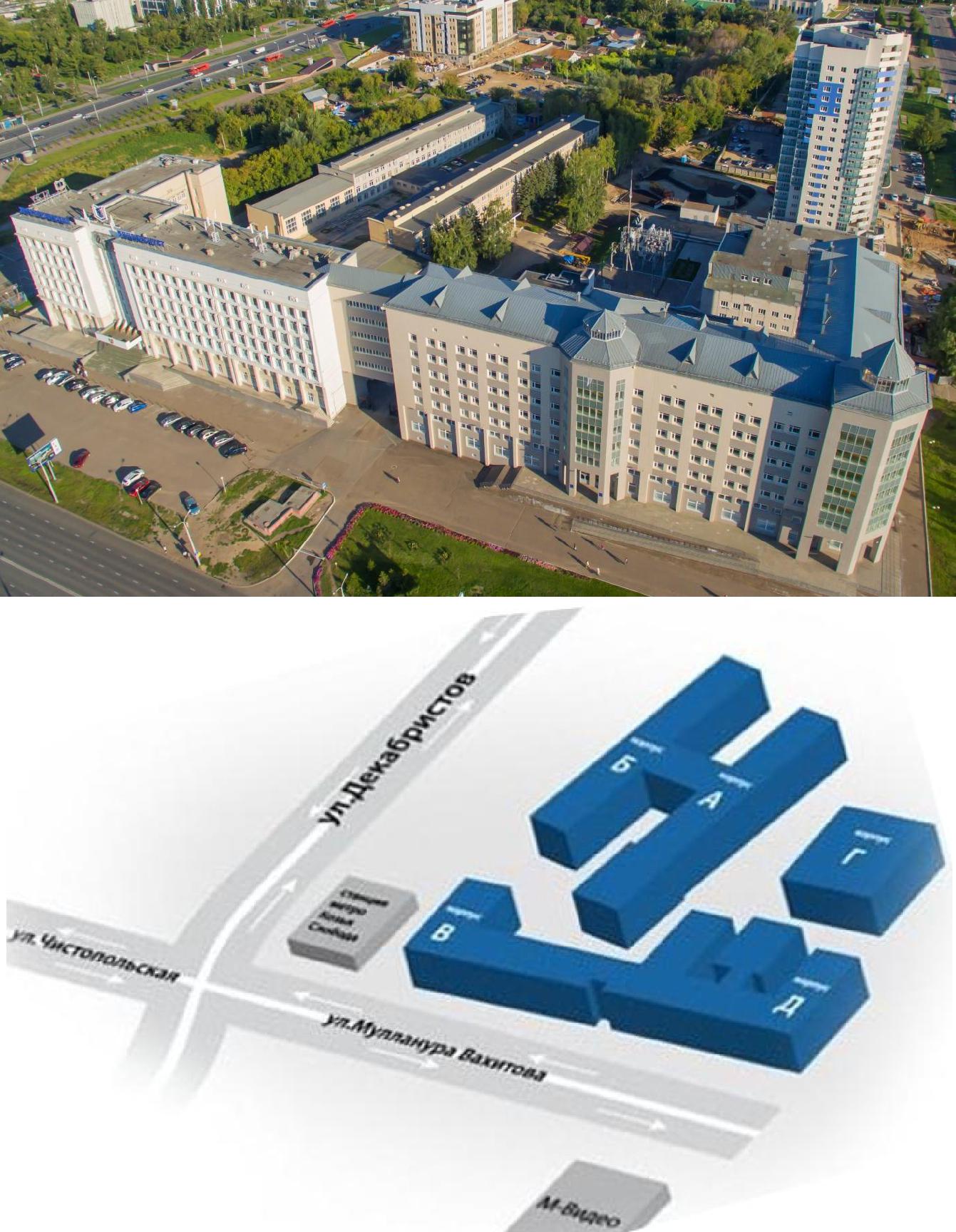 Станция метро: «Козья слобода», 
остановка наземного транспорта: «Энергетический университет»Проезд до остановки «Энергетический университет» автобусами маршрутов 6, 15, 22, 28, 28а, 29, 35, 35а, 37, 47, 74, 74а, 75, 89, 98, 117; троллейбусами 1, 2Для заметок:ДИСПЕТЧЕРИЗАЦИЯ И УПРАВЛЕНИЕ
В ЭЛЕКТРОЭНЕРГЕТИКЕXVI Всероссийская открытая молодежнаянаучно-практическая конференция(Казань, 20–22 октября 2021 г.)ПРОГРАММАСоставители: Арзамасова Альфия ГабдулловнаВоркунов Олег ВладимировичИванова Вилия РавильевнаКорректор Г.Г. СафинаКомпьютерная верстка Г.Г. СафинойДизайн обложки Ю.Ф. МухаметшинойПодписано в печать 16.10.2021. Формат 6084/16.Усл. печ. л. 1,4. Уч.-изд. л. 0,7. Заказ № Редакционно-издательский отдел КГЭУ,420066, г. Казань, ул. Красносельская, д. 51Председатель:Грачева Е.И., доктор технических наук, профессор кафедры ЭПП ФГБОУ ВО «КГЭУ»Сопредседатель:Эксперты:Роженцова Н.В., кандидат технических наук, зав. кафедрой ЭХП ФГБОУ ВО «КГЭУ»Сафин А.Р., доцент кафедры ЭПП ФГБОУ ВО «КГЭУ», доктор технических наукВладимиров О.В., доцент кафедры ЭППФГБОУ ВО «КГЭУ»Фетисов Л.В., доцент кафедры ЭХП ФГБОУ ВО «КГЭУ»Денисова А.Р., доцент кафедры ЭХП ФГБОУ ВО «КГЭУ»Сидоров А.Е., доцент кафедры ЭХП ФГБОУ ВО «КГЭУ»Иванова В.Р., доцент кафедры ЭХП ФГБОУ ВО «КГЭУ»Секретарь:Басенко В.Р., ассистент кафедры ЭПП ФГБОУ ВО «КГЭУ»ТРАНСПОРТТРАНСПОРТ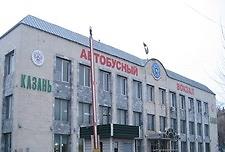 Казань - Центральный автовокзалг. Казань, ул. Девятаева, 15Телефон: +7 (843) 293-00-41; 
+7 (843) 293-04-00;http://www.avtovokzal-kzn.ru/Добраться до ФГБОУ ВО «КГЭУ» можно на автобусе № 6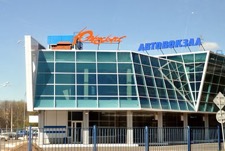 Казань - Автовокзал Южныйг. Казань, Оренбургский проезд, 207Телефон: +7 (843) 261-57-07Факс: +7 (843) 261-51-57http://www.autovokzal.com/Добраться до ФГБОУ ВО «КГЭУ»
можно на автобусе № 37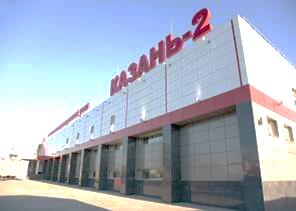 Автобусный вокзал - Казань-2г. Казань, ул. Воровского, 338-800-775-00-00 –
бесплатная круглосуточнаягорячая линияТелефон: +7 (843) 294-04-00http://www.rzd.ru/Добраться до ФГБОУ ВО «КГЭУ» можно от станции метро«Северный вокзал»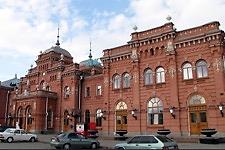 Железнодорожный вокзал - Казань-1г. Казань, ул. Привокзальная площадь, 1аТелефон: +7 (843) 294-04-00; 8-800-775-00-00 –бесплатная круглосуточная горячая линияhttp://www.rzd.ru/Добраться до ФГБОУ ВО «КГЭУ» можно на автобусе № 74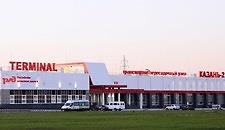 Железнодорожный вокзал - Казань-2г. Казань, ул. Воровского, 33Телефон: +7 (843) 294-04-00; 8-800-775-00-00 – бесплатная круглосуточная горячая линияhttp://www.rzd.ru/Добраться до ФГБОУ ВО «КГЭУ» можно от станции метро «Северный вокзал»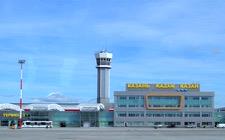 Аэропорт Казань420017, Республика Татарстан, Лаишевский район, Аэропорт. ОАО «Международный аэропорт «Казань»Телефон: +7 (843) 267-88-07; +7 (843) 267-88-09http://www.kazan.aero/Добраться до ФГБОУ ВО «КГЭУ» можно:1. Скоростным поездом от терминала «Аэроэкспресс» до ж/д вокзала «Казань-1», далее автобусом № 74;2. Автобусом № 197 до станции метро «Проспект Победы», далее до станции метро «Козья Слобода»ТАКСИ ГОРОДА КАЗАНЬТакси «Яндекс.Такси»https://taxi.yandex.ruЯндекс.Такси – мобильная версия заказа такси для Android и iOSТакси «Uber»www.uber.comUber – мобильная версия заказа такси для Android и iOSТакси «Gett»https://gett.comGett  – мобильная версия заказа такси для Android и iOSТакси «Татарстан»+7 (843) 567-1-567http://taxitatarstan.ru/Наличие TapTaxi – мобильная версия заказа такси для Android и iOSТакси «Лидер»+7 (843) 230-00-00http://kazan.rutaxi.ru/Наличие RuTaxi – мобильная версия заказа такси для Android и iOSТакси «МИНИМУМ»+7 (843) 229-33-33http://kazan.minitax.ru/Такси «МИКС»+7 (843) 255-55-55